REPUBLIKA E SHQIPERISEKOMISIONI QENDROR I ZGJEDHJEVEV E N D I MPËR KTHIMIN PËR PLOTËSIM TË KËRKESËS ANKIMORE NR.26, PARAQITUR NË KQZ NË DATËN 26.06.2015Komisioni Qendror i Zgjedhjeve në mbledhjen e datës 26.06.2015, me pjesëmarrjen e:Lefterije	LUZI-			KryetareDenar		BIBA-			Zv/AnëtarEdlira 		JORGAQI-		AnëtareGëzim 		VELESHNJA		AnëtarHysen 		OSMANAJ-		AnëtarKlement         ZGURI-		AnëtarVera		SHTJEFNI-		AnëtareShqyrtoi çështjen me:KËRKUES: 	          Partia Bashkimi Liberal DemokratOBJEKT: 	Kundërshtimi i vendimit të KZAZ-së, për miratimin e tabelës përmbledhëse të rezultatit për zgjedhjet për Këshill,të Bashkisë Klos.BAZË LIGJORE: 	Neni 23, pika 1, germa “a”, neni 129,  pika 1, 3, gërma (c) dhe pika 4, si dhe neni 126, pika 2 të ligjit nr 10019, datë 29.12.2008 “Kodi Zgjedhor i Republikës së Shqipërisë”.KQZ pasi shqyrtoi dokumentacionin e paraqitur dhe dëgjoi diskutimet e përfaqësuesve të partive politike,VËRENPartia Bashkimi Liberal Demokrat ka depozituar pranë KQZ-së kërkesë ankimore, e cila në respektim të kritereve të përcaktuara në nenin 127 të Kodit Zgjedhor, është regjistruar në Regjistrin e Ankimeve Zgjedhore, me Nr.26 regj, datë 26.06.2015. Në datë 26.06.2015 ora 14.00, pas relatimit Z.Gëzim Veleshnja, dhe diskutimit të përfaqësuesve të partive politike u konstatua se kjo kërkesë ankimore nuk përmban elementët e formës duke mos plotësuar një nga kërkesat e nenit 126, pika 2 të Kodit Zgjedhor. Konkretisht,  nuk është plotësuar sipas formatit të përcaktuar, si dhe nuk i është b/lidhur kërkesës ankimore të paraqitur kopja e vendimit të KQZ-së për miratimin e tabelës përmbledhëse të rezultateve, ndaj të cilit subjekti zgjedhor ankues ka ushtruar ankim në KQZ.Në bazë të nenit 129, pika 3, gërma (c) të Kodit Zgjedhor, KQZ-ja pasi bën verifikimin paraprak të kërkesës ankimore dhe në rast të mungesës së një prej elementëve të formës, vendos kthimin për plotësim të saj,PËR KËTO ARSYEKomisioni Qendror i Zgjedhjeve mbështetur në nenin 21, pika 1, nenin 126, pika 2,  nenin 129, pika 1, 3, gërma (c) dhe pika 4,  të ligjit nr. 10019, datë 29.12.2008 “Kodi Zgjedhor i Republikës së Shqipërisë”, V E N D 0 S I:Kthimin për plotësim të kërkesës ankimore nr.26, datë 26.06.2015,  të paraqitur nga Partia Bashkimi Liberal Demokrat, Ky vendim hyn në fuqi menjëherë.Kundër këtij vendimi mund të bëhet ankim në Kolegjin Zgjedhor pranë Gjykatës së Apelit Tiranë,brenda 5 ditëve nga shpallja e tij.Lefterije	LUZI-				KryetareDenar	BIBA-			Zv/KryetarEdlira 	JORGAQI-			AnëtareGëzim 	VELESHNJA-		AnëtarHysen 	OSMANAJ-			AnëtarKlement      ZGURI-			AnëtarVera		SHTJEFNI-			Anëtare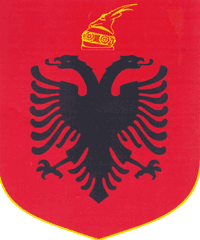 